Uchwała Nr XXXVI/273/2018Rady Powiatu Mławskiego z dnia 5 października 2018 rokuw sprawie udzielenia pomocy finansowej Gminie Stupsk na zakup nowych węży ssawnych Na podstawie art.7a ustawy z dnia 5 czerwca 1998 r. o samorządzie powiatowym (Dz. U. z 2018 r. poz. 995 ze zm.) oraz art. 216 ust. 2 pkt 5                          i art. 220 ustawy z dnia 27 sierpnia 2009 r. o finansach publicznych (Dz.U                        z 2017r., poz. 2077 ze zm.) uchwala się, co następuje:§ 1Udziela się z budżetu Powiatu Mławskiego pomocy finansowej Gminie Stupsk na zakup nowych węży ssawnych  dla Ochotniczej Straży Pożarnej w Stupsku.§ 2Pomoc finansowa, o której mowa w § 1, zostanie udzielona w formie dotacji celowej z budżetu Powiatu Mławskiego na rok 2018, w wysokości: 1500,00 zł.  w dziale 754, rozdziale 75412, § 2710.§ 3Szczegółowe warunki udzielenia pomocy finansowej oraz przeznaczenie                            i zasady rozliczenia środków określone zostaną w umowie pomiędzy Powiatem Mławskim a Gminą Stupsk. Do zawarcia umowy upoważnia się Zarząd Powiatu Mławskiego.§ 4Uchwała wchodzi w życie z dniem podjęcia.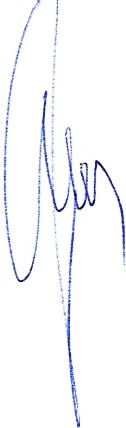                                                                      Przewodniczący Rady Powiatu                                                                                         Henryk Antczak Uzasadnienie     	W dniu 7 sierpnia 2018 r. Ochotnicza Straż Pożarna w Stupsku zwróciła się do Starostwa Powiatowego w Mławie z prośbą o dofinansowanie zakupu nowych węży ssawnych, niezbędnych do działań ratowniczych jak również współzawodnictwa sportowego. Zarząd Powiatu Mławskiego na posiedzeniu           w dniu 20 sierpnia 2018, pozytywnie rozpatrzył przedmiotowy wniosek                   i udzielił dofinansowania w kwocie 1500 złotych. Ochotnicza Straż Pożarna w Stupsku wygrała Wojewódzkie Zawody Sportowo-Pożarnicze Ochotniczych Straży Pożarnych województwa mazowieckiego i będzie reprezentować Mazowsze w ogólnopolskim finale           w przyszłym roku. Jednostki rywalizowały w dwóch konkurencjach:                              w ćwiczeniach bojowych oraz w sztafecie pożarniczej z przeszkodami.     	Zgodnie z treścią art. 216 ust. 2 pkt 5 ustawy z dnia 27 sierpnia 2009 r.               o finansach publicznych /Dz.U. z 2017 r. poz. 2077 ze zm./wydatki budżetu jednostki samorządu terytorialnego przeznacza się m.in. na pomoc finansową dla innych jednostek samorządu terytorialnego, co zostaje określone w odrębnej uchwale organu stanowiącego jednostki samorządu terytorialnego.       	W związku z powyższym zachodzi konieczność podjęcia przez Radę Powiatu niniejszej uchwały. 